Adaugarea imaginilor in paginile HTMLFormatele imaginilorBrowser-ele recunosc, în cadrul paginilor web, mai multe formate ale imaginilor. Cele mai raspandite sunt cele care au una din terminatiile .jpg sau .jpeg, cele cu extensia .gif și cele care au extensia .png. În continuare sunt prezentate câteva formate de imagini utilizate:GIF (Graphics Interchange Format)Formatul GIF poate reda un numar de 256 de culori, de aceea este folosit pentru imaginile de dimensiuni mici: butoane, icon-uri, animatii mici.Butoane: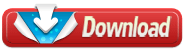 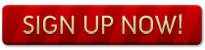 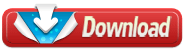 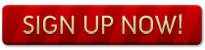 Icon-uri: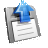 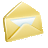 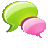 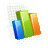 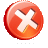 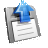 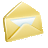 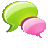 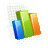 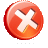 JPEG (Joint Photographic Expert Group)Formatul JPEG nu mai este limitat la 256 de culori și de aceea este folosit pentru fotografii. Imaginile care apartin acestui format au extensia .jpg sau .jpeg.       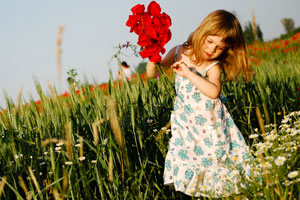 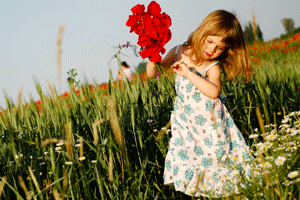 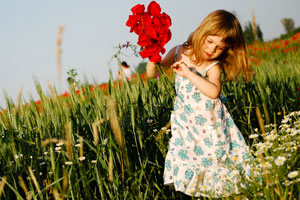 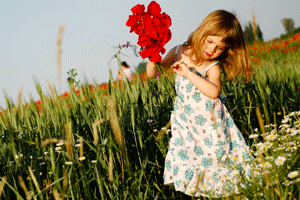 Comparatie între butoanele si iconurile salvate in format GIF si apoi la cele salvate in format PNG, desi cele PNG au o marime superioara, sunt și din punct de vedere al calității mult peste imaginile GIF (la iconuri se observă cel mai bine, atunci cand trebuie sa folosim și transparența - adică imaginea nu va avea fundal). Sigur ca ambele formate, atat GIF cât și PNG, pot fi prelucrate cu ajutorul programelor de editat imagini (ex: Adobe Photoshop) și putem obtine rezultatele satisfăcătoare în ambele formate, dar în general formatul PNG este superior celui GIF.nu același lucru putem să spunem și când vorbim despre fotografii sau imagini mai mari, acolo unde formatul JPG este cel mai indicat.Adăugarea imaginilor in paginile webLa majoritatea site-urilor, imaginile dau o notă aparte paginilor web. Pentru a folosi imagini trebuie folosit tag-ul <IMG> însoțit de atributul SRC (source) care indică adresa sau calea către imaginea pe care doriți să o folosiți. Forma generala a acestui tag va fi:<IMG SRC="numeleimaginii.extensie">Observație!Atenție la extensie! Dacă nu este scrisă și extensia imaginii aceasta nu va fi afișată de browser.Adăugarea imaginilor in paginile htmlNavigarea în cadrul site-urilor este posibilă cu ajutorul link-urilor (legăturilor).Legătura către o alta paginăPentru a folosi legături în paginile web se folosește perechea de tag-uri de deschidere <A> și de închidere </A>. Numele acestor tag-uri vine de la cuvântul anchor care se traduce ancoră. Tag-ul <A> va trebui folosit împreuna cu atributul HREF. Linia de cod pentru inserarea unei legături în cadrul unei pagini web va avea următoarea formă:<A HREF=numelepaginii.html>Textul legăturii</A>ExercițiuDacă pagina respectivă se află în același folder cu pagina pe care se află legătura, atunci nu sunt necesare ghilimelele. În continuare se prezintă în fig. 4.10. cum se poate adăuga o legătură într-o pagina web din folderul Pagini către pagina imagini.html din același folder.Se deschide editorul de texte (de exemplu: Notepad) și vom scrie următorul cod html.Daca pagina către care vrem sa facem o legătură, nu se afla în același folder cu pagina noastră atunci nu mai putem folosi decât numele paginii html ca valoare a atributului HREF. 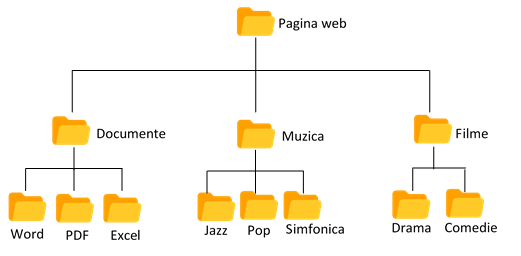 Fig. 4.10. Stuctura directoriala recomadata a unei pagini webpentru a adăuga o legatură în cadrul unei pagini html din directorul Muzica către o pagină html din directorul Jazz, vom folosi următoarea valoare a atributului HREF:<A HREF="Jazz/numelepaginii.html">Text link</A>pentru a adăuga o legatură în cadrul unei pagini html din directorul Pagina web către o pagină html din directorul PDF vom folosi următoarea valoare a atributului HREF:<A HREF="Documente/PDF/numelepaginii.html">Text link</A>pentru a adăuga o legătura în cadrul unei pagini html din directorul Drama către o pagină HTML din directorul Filme, vom folosi următoarea valoare a atributului HREF:<A HREF="../../numelepaginii.html">Text link</A>pentru a adăuga o legătură în cadrul unei pagini html din directorul Word către o pagină html din directorul Pagina web, vom folosi următoarea valoare a atributului HREF:<A HREF="../../numelepaginii.html">Text link</A>pentru a adăuga o legătură în cadrul unei pagini html din directorul Excel către o pagină html din directorul Drama, vom folosi următoarea valoare a atributului HREF:<A HREF="../../Filme/Drama/numelepaginii.html">Text link</A>pentru a adăuga o legătura în cadrul unei pagini html din directorul Jazz către o pagina html din directorul Simfonica, vom folosi urmatoarea valoare a atributului HREF:<A HREF="../Simfonica/numelepaginii.html">Text link</A>Legătura către un siteDupă ce am văzut cum se folosesc legăturile către alte pagini html locale în continuare se va prezenta modul cum putem adăuga o legătura către un site particular. Trebuie folosită următoarea linie de cod:<A HREF="adresa site-ului">Textul legăturii</A>ExercițiuVom face o pagina web care să conțină legături către site-uri ale unor ziare din Romania. Vom scrie urmatorul cod html:<HTML>
<HEAD>
<TITLE>Legaturi catre site-uri particulare</TITLE>
</HEAD>
<BODY>
<CENTER>
<B>Legaturi catre site-urile unor ziare din România</B>
<BR><A HREF="http://www.evz.ro">Evenimentul Zilei</A>
<BR><A HREF="http://www.jurnalul.ro">Jurnalul National</A>
<BR><A HREF="http://www.capital.ro">Capital</A>
<BR><A HREF="http://www.prosport.ro">Prosport</A>
<BR><A HREF="http://www.gsp.ro">Gazeta sporturilor</A>
</CENTER>
</BODY>
</HTML>Se va salva fișierul cu numele ziare.htmlSimbolurile unor diactiticeVom prezenta un alt exemplu, schimbăm codul paginii ziare.html astfel încat site-ul fiecarui ziar să se deschid într-o nouă fereastră, atunci când se va efectua un click pe legătura către acesta. Daca in plus se dorește ca, atunci cand utilizatorii paginii tale web vor trece cursorul mouse-ului deasupra legăturilor, să apară o mică nota explicativă, trebuie să folosit atributul TITLE. Ca valoare a acestui atribut trebuie scris textul care să apară atunci când se va trece cursorul mouse-ului deasupra legăturii respective. Pentru a întelege mai bine iată cum va arăta codul paginii ziare.html după adăugarea atributelor TARGET și TITLE pentru fiecare legătură:<HTML>
<HEAD>
<TITLE>Legături către site-uri particulare</TITLE>
</HEAD>
<BODY>
<CENTER>
<B>Leg&#259turi c&#259tre site-urile unor ziare din Rom&#226nia</B>
<BR><A HREF="http://www.evz.ro" TARGET="_blank" TITLE="Ziarul Evenimentul Zilei">Evenimentul Zilei</A>
<BR><A HREF="http://www.jurnalul.ro" TARGET="_blank" TITLE="Ziarul Jurnalul Na&#355;ional">Jurnalul Na&#355;ional</A>
<BR><A HREF="http://www.capital.ro" TARGET="_blank" TITLE="Ziarul Capital">Capital</A>
<BR><A HREF="http://www.prosport.ro" TARGET="_blank" TITLE="Ziarul Prosport">Prosport</A>
<BR><A HREF="http://www.gsp.ro" TARGET="_blank" TITLE="Ziarul Gazeta Sporturilor">Gazeta sporturilor</A>
</CENTER>
</BODY>
</HTML>Se va salva pagina cu numele de ziare noi.htmlAtributul TARGET specifică unde se va deschide pagina de legăturăAcest atribut poate lua valorile: _blank - Deschide linkul intr-o noua fereastra sau nou tab _self - Deschide link-ul in aceiasi fereastra/tab _parent - Deschide link-ul in frame-ul parinte _top - deschide linkul in fereastraLegătura către o sectiune de paginăAtunci când avem de-a face cu pagini mai lungi, putem împărți aceste pagini în mai multe sectiuni către care să adăugăm căte o legătură la începutul paginii pentru ca utilizatorii să ajungă mai repede la sectiunea care îi interesează. Un bun exemplu pentru o astfel de pagină îl reprezintă paginile care conțin întrebările frecvente (Frecvently Asked Questions).Fiecare titlu al sectiunii trebuie definit ca ancora. Într-o pagină foarte lungă pot exista puncte de reper către care se definesc legaturi. O ancoră se definește de asemenea prin eticheta <a>. Pentru a defini ancora se utilizează atributul name care primește ca valoare un nume atribuit ancorei (de exemplu "leg1"). Pentru a insera o legătura către "leg1" definită în aceeași pagină se utilizeaza eticheta <a> având atributul href de valoare "#leg1". Pentru a introduce o legătură către o ancoră definită în alt document (altă pagina) aflat în același director, atributul href primeste o valoare de forma "nume_fisier.html#nume_ancora".<html><head><title> Ancore definite in acelasi document si in alt document</title></head><body><h3>Ancore definite in acelasi document si in alt document </h3><a href="#ancora1"><h3>Link catre ancora 1 </h3><a href="../../legaturi.html#anc">Link catre o ancora din alt document </a><br> 1<br>2<br>3<br>4<br>5<br>6<br>7<br>8<br> 9<br>10<br>11<br>12<br> 13<br>14<br>15<br>16<br> 17<br>18<br>19<br>20<br> 21<br>22<br>23<br>24<br><a name="ancora1">ancora 1</body></html>Ancore definite prin atributul idAtributul id este un atribut universal, adică poate fi atașat oricărui element al unei pagini Web. Acest atribut va înlocui complet atributul name, care putea fi atașat numai anumitor elemente. Atributul id primește ca valoare un nume (de exemplu "id1") care identifică în mod unic un element. Atributul id poate fi utilizat pe post de ancora într-o pagina Web conform sintaxei:<eticheta id = "id1"> ... </eticheta><a href = "#id1" >Link catre elementul "id1" </a>unde "eticheta" poate fi orice element .poza.jpg
marime: 26,6 Kbpoza.gif
marime: 49,0 KbSIMBOLDIACRITICA&#259ă&#226â&#355;ț